Table 9.1 Science, arts and professional qualifications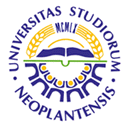 UNIVERSITY OF NOVI SADFACULTY OF AGRICULTURE 21000 NOVI SAD, TRG DOSITEJA OBRADOVIĆA 8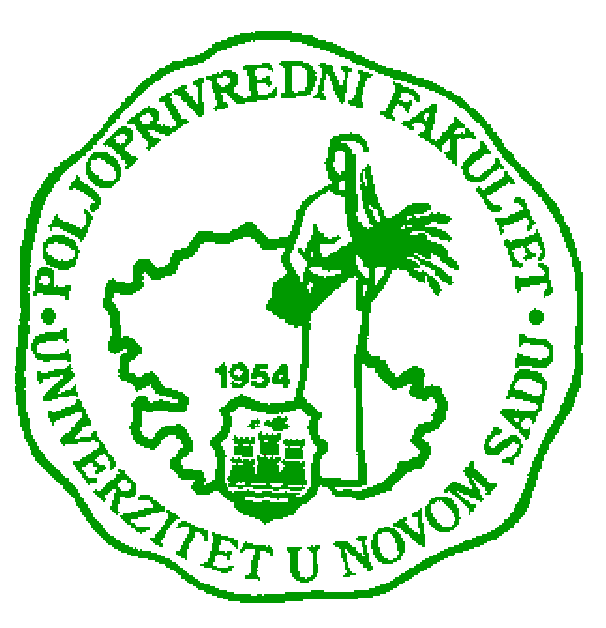 Study Programme AccreditationMASTER ACADEMIC STUDIES      Genetics, Plant Breeding and Seed ScienceName and last name: Name and last name: Name and last name: Name and last name: Name and last name: Name and last name: Name and last name: Dejana DžigurskiDejana DžigurskiDejana DžigurskiDejana DžigurskiDejana DžigurskiAcademic title: Academic title: Academic title: Academic title: Academic title: Academic title: Academic title: Associate ProfessorAssociate ProfessorAssociate ProfessorAssociate ProfessorAssociate ProfessorName of the institution where the teacher works full time and starting date:Name of the institution where the teacher works full time and starting date:Name of the institution where the teacher works full time and starting date:Name of the institution where the teacher works full time and starting date:Name of the institution where the teacher works full time and starting date:Name of the institution where the teacher works full time and starting date:Name of the institution where the teacher works full time and starting date:Faculty of Agriculture, Novi Sad; 1997Faculty of Agriculture, Novi Sad; 1997Faculty of Agriculture, Novi Sad; 1997Faculty of Agriculture, Novi Sad; 1997Faculty of Agriculture, Novi Sad; 1997Scientific or art field:Scientific or art field:Scientific or art field:Scientific or art field:Scientific or art field:Scientific or art field:Scientific or art field:BotanyBotanyBotanyBotanyBotanyAcademic carieerAcademic carieerAcademic carieerAcademic carieerAcademic carieerAcademic carieerAcademic carieerAcademic carieerAcademic carieerAcademic carieerAcademic carieerAcademic carieerYearInstitutionInstitutionInstitutionInstitutionInstitutionFieldFieldAcademic title election:Academic title election:Academic title election:Academic title election:2012.University of Novi Sad, Faculty of AgricultureUniversity of Novi Sad, Faculty of AgricultureUniversity of Novi Sad, Faculty of AgricultureUniversity of Novi Sad, Faculty of AgricultureUniversity of Novi Sad, Faculty of AgricultureBotanyBotanyPhD thesis:PhD thesis:PhD thesis:PhD thesis:2006.University of Novi Sad, Faculty of Sciences and mathematicsUniversity of Novi Sad, Faculty of Sciences and mathematicsUniversity of Novi Sad, Faculty of Sciences and mathematicsUniversity of Novi Sad, Faculty of Sciences and mathematicsUniversity of Novi Sad, Faculty of Sciences and mathematicsBiology - PhytocenologyBiology - PhytocenologySpecialization:Specialization:Specialization:Specialization:Magister thesisMagister thesisMagister thesisMagister thesis2003.University of Novi Sad, Faculty of AgricultureUniversity of Novi Sad, Faculty of AgricultureUniversity of Novi Sad, Faculty of AgricultureUniversity of Novi Sad, Faculty of AgricultureUniversity of Novi Sad, Faculty of AgricultureBiology - PhytocenologyBiology - PhytocenologyBachelor's thesisBachelor's thesisBachelor's thesisBachelor's thesis1995.University of Novi Sad, Faculty of Sciences and mathematicsUniversity of Novi Sad, Faculty of Sciences and mathematicsUniversity of Novi Sad, Faculty of Sciences and mathematicsUniversity of Novi Sad, Faculty of Sciences and mathematicsUniversity of Novi Sad, Faculty of Sciences and mathematicsBiology - PhytocenologyBiology - PhytocenologyList of courses being held by the teacher in the accredited study programmesList of courses being held by the teacher in the accredited study programmesList of courses being held by the teacher in the accredited study programmesList of courses being held by the teacher in the accredited study programmesList of courses being held by the teacher in the accredited study programmesList of courses being held by the teacher in the accredited study programmesList of courses being held by the teacher in the accredited study programmesList of courses being held by the teacher in the accredited study programmesList of courses being held by the teacher in the accredited study programmesList of courses being held by the teacher in the accredited study programmesList of courses being held by the teacher in the accredited study programmesList of courses being held by the teacher in the accredited study programmesIDIDCourse nameCourse nameCourse nameCourse nameCourse nameStudy programme name, study typeStudy programme name, study typeStudy programme name, study typeNumber of active teaching classes1.3ОBB2O063ОBB2O06BotanyBotanyBotanyBotanyBotanyFruit  Science and Viticulture, Undergraduate Academic StudiesFruit  Science and Viticulture, Undergraduate Academic StudiesFruit  Science and Viticulture, Undergraduate Academic Studies0+1,5 ( from 3)3ОФМ2О063ОФМ2О06BotanyBotanyBotanyBotanyBotanyPhytomedicine, Undergraduate Academic StudiesPhytomedicine, Undergraduate Academic StudiesPhytomedicine, Undergraduate Academic Studies0+1,5 ( from 3)3ОАГ2О063ОАГ2О06BotanyBotanyBotanyBotanyBotanyAgricultural Ecology and Environmental Protection, Undergraduate Academic StudiesAgricultural Ecology and Environmental Protection, Undergraduate Academic StudiesAgricultural Ecology and Environmental Protection, Undergraduate Academic Studies0+1,5 ( from 3)2.3ООП2О063ООП2О06BiologyBiologyBiologyBiologyBiologyOrganic Agriculture, Undergraduate Academic StudiesOrganic Agriculture, Undergraduate Academic StudiesOrganic Agriculture, Undergraduate Academic Studies0+1 (from 4)3.3ОАГ4О173ОАГ4О17BiodiversityBiodiversityBiodiversityBiodiversityBiodiversityAgricultural Ecology and Environmental Protection, Undergraduate Academic StudiesAgricultural Ecology and Environmental Protection, Undergraduate Academic StudiesAgricultural Ecology and Environmental Protection, Undergraduate Academic Studies2 (from 4)+04.3ОАГ3О103ОАГ3О10Principles of ecologyPrinciples of ecologyPrinciples of ecologyPrinciples of ecologyPrinciples of ecologyAgricultural Ecology and Environmental Protection, Undergraduate Academic StudiesAgricultural Ecology and Environmental Protection, Undergraduate Academic StudiesAgricultural Ecology and Environmental Protection, Undergraduate Academic Studies0+1 (from 2)5.3МГО1И113МГО1И11Morphology and taxonomy of vascular macrophytesMorphology and taxonomy of vascular macrophytesMorphology and taxonomy of vascular macrophytesMorphology and taxonomy of vascular macrophytesMorphology and taxonomy of vascular macrophytesGenetics, Plant Breeding and Seed Science, Master Academic StudiesGenetics, Plant Breeding and Seed Science, Master Academic StudiesGenetics, Plant Breeding and Seed Science, Master Academic Studies1 (from 2) + 1(from 2)6.7ДАГ1И087ДАГ1И08Phytoindicative Ecology Phytoindicative Ecology Phytoindicative Ecology Phytoindicative Ecology Phytoindicative Ecology Agronomy,  Doctoral StudiesAgronomy,  Doctoral StudiesAgronomy,  Doctoral Studies1 (from 2) + 1(from 2)Representative refferences (minimum 5, not more than 10)Representative refferences (minimum 5, not more than 10)Representative refferences (minimum 5, not more than 10)Representative refferences (minimum 5, not more than 10)Representative refferences (minimum 5, not more than 10)Representative refferences (minimum 5, not more than 10)Representative refferences (minimum 5, not more than 10)Representative refferences (minimum 5, not more than 10)Representative refferences (minimum 5, not more than 10)Representative refferences (minimum 5, not more than 10)Representative refferences (minimum 5, not more than 10)Representative refferences (minimum 5, not more than 10)Džigurski, D., Ljevnaić-Mašić, Milić, D., Ačanski, J. (2015): Impact of Climate Changes on Aquatic Vegetation of Hydromeliorative Facilities. Contemporary Problems of Ecology, Vol. 8, No. 3: 295–308.Džigurski, D., Ljevnaić-Mašić, Milić, D., Ačanski, J. (2015): Impact of Climate Changes on Aquatic Vegetation of Hydromeliorative Facilities. Contemporary Problems of Ecology, Vol. 8, No. 3: 295–308.Džigurski, D., Ljevnaić-Mašić, Milić, D., Ačanski, J. (2015): Impact of Climate Changes on Aquatic Vegetation of Hydromeliorative Facilities. Contemporary Problems of Ecology, Vol. 8, No. 3: 295–308.Džigurski, D., Ljevnaić-Mašić, Milić, D., Ačanski, J. (2015): Impact of Climate Changes on Aquatic Vegetation of Hydromeliorative Facilities. Contemporary Problems of Ecology, Vol. 8, No. 3: 295–308.Džigurski, D., Ljevnaić-Mašić, Milić, D., Ačanski, J. (2015): Impact of Climate Changes on Aquatic Vegetation of Hydromeliorative Facilities. Contemporary Problems of Ecology, Vol. 8, No. 3: 295–308.Džigurski, D., Ljevnaić-Mašić, Milić, D., Ačanski, J. (2015): Impact of Climate Changes on Aquatic Vegetation of Hydromeliorative Facilities. Contemporary Problems of Ecology, Vol. 8, No. 3: 295–308.Džigurski, D., Ljevnaić-Mašić, Milić, D., Ačanski, J. (2015): Impact of Climate Changes on Aquatic Vegetation of Hydromeliorative Facilities. Contemporary Problems of Ecology, Vol. 8, No. 3: 295–308.Džigurski, D., Ljevnaić-Mašić, Milić, D., Ačanski, J. (2015): Impact of Climate Changes on Aquatic Vegetation of Hydromeliorative Facilities. Contemporary Problems of Ecology, Vol. 8, No. 3: 295–308.Džigurski, D., Ljevnaić-Mašić, Milić, D., Ačanski, J. (2015): Impact of Climate Changes on Aquatic Vegetation of Hydromeliorative Facilities. Contemporary Problems of Ecology, Vol. 8, No. 3: 295–308.Džigurski, D., Ljevnaić-Mašić, Milić, D., Ačanski, J. (2015): Impact of Climate Changes on Aquatic Vegetation of Hydromeliorative Facilities. Contemporary Problems of Ecology, Vol. 8, No. 3: 295–308.Džigurski, D., Ljevnaić-Mašić, Milić, D., Ačanski, J. (2015): Impact of Climate Changes on Aquatic Vegetation of Hydromeliorative Facilities. Contemporary Problems of Ecology, Vol. 8, No. 3: 295–308.Nikolić Lj., Maksimović I., Džigurski D., Putnik-Delić M. (2015): The Content of Microelements (Cu i Zn) in Reeds (Phragmites australis (Cav.) Trin. ex Steud.) of the Constructed Wetland System. Contemporary problems of Ecology, Vol.,8 No.4: 480-485.Nikolić Lj., Maksimović I., Džigurski D., Putnik-Delić M. (2015): The Content of Microelements (Cu i Zn) in Reeds (Phragmites australis (Cav.) Trin. ex Steud.) of the Constructed Wetland System. Contemporary problems of Ecology, Vol.,8 No.4: 480-485.Nikolić Lj., Maksimović I., Džigurski D., Putnik-Delić M. (2015): The Content of Microelements (Cu i Zn) in Reeds (Phragmites australis (Cav.) Trin. ex Steud.) of the Constructed Wetland System. Contemporary problems of Ecology, Vol.,8 No.4: 480-485.Nikolić Lj., Maksimović I., Džigurski D., Putnik-Delić M. (2015): The Content of Microelements (Cu i Zn) in Reeds (Phragmites australis (Cav.) Trin. ex Steud.) of the Constructed Wetland System. Contemporary problems of Ecology, Vol.,8 No.4: 480-485.Nikolić Lj., Maksimović I., Džigurski D., Putnik-Delić M. (2015): The Content of Microelements (Cu i Zn) in Reeds (Phragmites australis (Cav.) Trin. ex Steud.) of the Constructed Wetland System. Contemporary problems of Ecology, Vol.,8 No.4: 480-485.Nikolić Lj., Maksimović I., Džigurski D., Putnik-Delić M. (2015): The Content of Microelements (Cu i Zn) in Reeds (Phragmites australis (Cav.) Trin. ex Steud.) of the Constructed Wetland System. Contemporary problems of Ecology, Vol.,8 No.4: 480-485.Nikolić Lj., Maksimović I., Džigurski D., Putnik-Delić M. (2015): The Content of Microelements (Cu i Zn) in Reeds (Phragmites australis (Cav.) Trin. ex Steud.) of the Constructed Wetland System. Contemporary problems of Ecology, Vol.,8 No.4: 480-485.Nikolić Lj., Maksimović I., Džigurski D., Putnik-Delić M. (2015): The Content of Microelements (Cu i Zn) in Reeds (Phragmites australis (Cav.) Trin. ex Steud.) of the Constructed Wetland System. Contemporary problems of Ecology, Vol.,8 No.4: 480-485.Nikolić Lj., Maksimović I., Džigurski D., Putnik-Delić M. (2015): The Content of Microelements (Cu i Zn) in Reeds (Phragmites australis (Cav.) Trin. ex Steud.) of the Constructed Wetland System. Contemporary problems of Ecology, Vol.,8 No.4: 480-485.Nikolić Lj., Maksimović I., Džigurski D., Putnik-Delić M. (2015): The Content of Microelements (Cu i Zn) in Reeds (Phragmites australis (Cav.) Trin. ex Steud.) of the Constructed Wetland System. Contemporary problems of Ecology, Vol.,8 No.4: 480-485.Nikolić Lj., Maksimović I., Džigurski D., Putnik-Delić M. (2015): The Content of Microelements (Cu i Zn) in Reeds (Phragmites australis (Cav.) Trin. ex Steud.) of the Constructed Wetland System. Contemporary problems of Ecology, Vol.,8 No.4: 480-485.Džigurski D., Ljevnaić-Mašić B., Nikolić Lj. (2014): The effects of physical-chemical water parameters on the Nymphaeion alliance development in northwestern Serbia. Acta Soc. Bot. Pol. 83(2), 103–111. Džigurski D., Ljevnaić-Mašić B., Nikolić Lj. (2014): The effects of physical-chemical water parameters on the Nymphaeion alliance development in northwestern Serbia. Acta Soc. Bot. Pol. 83(2), 103–111. Džigurski D., Ljevnaić-Mašić B., Nikolić Lj. (2014): The effects of physical-chemical water parameters on the Nymphaeion alliance development in northwestern Serbia. Acta Soc. Bot. Pol. 83(2), 103–111. Džigurski D., Ljevnaić-Mašić B., Nikolić Lj. (2014): The effects of physical-chemical water parameters on the Nymphaeion alliance development in northwestern Serbia. Acta Soc. Bot. Pol. 83(2), 103–111. Džigurski D., Ljevnaić-Mašić B., Nikolić Lj. (2014): The effects of physical-chemical water parameters on the Nymphaeion alliance development in northwestern Serbia. Acta Soc. Bot. Pol. 83(2), 103–111. Džigurski D., Ljevnaić-Mašić B., Nikolić Lj. (2014): The effects of physical-chemical water parameters on the Nymphaeion alliance development in northwestern Serbia. Acta Soc. Bot. Pol. 83(2), 103–111. Džigurski D., Ljevnaić-Mašić B., Nikolić Lj. (2014): The effects of physical-chemical water parameters on the Nymphaeion alliance development in northwestern Serbia. Acta Soc. Bot. Pol. 83(2), 103–111. Džigurski D., Ljevnaić-Mašić B., Nikolić Lj. (2014): The effects of physical-chemical water parameters on the Nymphaeion alliance development in northwestern Serbia. Acta Soc. Bot. Pol. 83(2), 103–111. Džigurski D., Ljevnaić-Mašić B., Nikolić Lj. (2014): The effects of physical-chemical water parameters on the Nymphaeion alliance development in northwestern Serbia. Acta Soc. Bot. Pol. 83(2), 103–111. Džigurski D., Ljevnaić-Mašić B., Nikolić Lj. (2014): The effects of physical-chemical water parameters on the Nymphaeion alliance development in northwestern Serbia. Acta Soc. Bot. Pol. 83(2), 103–111. Džigurski D., Ljevnaić-Mašić B., Nikolić Lj. (2014): The effects of physical-chemical water parameters on the Nymphaeion alliance development in northwestern Serbia. Acta Soc. Bot. Pol. 83(2), 103–111. Ljevnaic-Masic, B., A. Knezevic, D. Dzigurski and V. Ciric, 2014. Flora of natural pastures in the Bocar area (Banat, Serbia) as a bioindicator of habitat ecological conditions. Bulg. J. Agric. Sci., 20: 795-806Ljevnaic-Masic, B., A. Knezevic, D. Dzigurski and V. Ciric, 2014. Flora of natural pastures in the Bocar area (Banat, Serbia) as a bioindicator of habitat ecological conditions. Bulg. J. Agric. Sci., 20: 795-806Ljevnaic-Masic, B., A. Knezevic, D. Dzigurski and V. Ciric, 2014. Flora of natural pastures in the Bocar area (Banat, Serbia) as a bioindicator of habitat ecological conditions. Bulg. J. Agric. Sci., 20: 795-806Ljevnaic-Masic, B., A. Knezevic, D. Dzigurski and V. Ciric, 2014. Flora of natural pastures in the Bocar area (Banat, Serbia) as a bioindicator of habitat ecological conditions. Bulg. J. Agric. Sci., 20: 795-806Ljevnaic-Masic, B., A. Knezevic, D. Dzigurski and V. Ciric, 2014. Flora of natural pastures in the Bocar area (Banat, Serbia) as a bioindicator of habitat ecological conditions. Bulg. J. Agric. Sci., 20: 795-806Ljevnaic-Masic, B., A. Knezevic, D. Dzigurski and V. Ciric, 2014. Flora of natural pastures in the Bocar area (Banat, Serbia) as a bioindicator of habitat ecological conditions. Bulg. J. Agric. Sci., 20: 795-806Ljevnaic-Masic, B., A. Knezevic, D. Dzigurski and V. Ciric, 2014. Flora of natural pastures in the Bocar area (Banat, Serbia) as a bioindicator of habitat ecological conditions. Bulg. J. Agric. Sci., 20: 795-806Ljevnaic-Masic, B., A. Knezevic, D. Dzigurski and V. Ciric, 2014. Flora of natural pastures in the Bocar area (Banat, Serbia) as a bioindicator of habitat ecological conditions. Bulg. J. Agric. Sci., 20: 795-806Ljevnaic-Masic, B., A. Knezevic, D. Dzigurski and V. Ciric, 2014. Flora of natural pastures in the Bocar area (Banat, Serbia) as a bioindicator of habitat ecological conditions. Bulg. J. Agric. Sci., 20: 795-806Ljevnaic-Masic, B., A. Knezevic, D. Dzigurski and V. Ciric, 2014. Flora of natural pastures in the Bocar area (Banat, Serbia) as a bioindicator of habitat ecological conditions. Bulg. J. Agric. Sci., 20: 795-806Ljevnaic-Masic, B., A. Knezevic, D. Dzigurski and V. Ciric, 2014. Flora of natural pastures in the Bocar area (Banat, Serbia) as a bioindicator of habitat ecological conditions. Bulg. J. Agric. Sci., 20: 795-806  Džigurski D., Ljevnaić-Mašić B., Nikolić Lj. (2013): Trapetum natantis Müller et Görs 1960 in hydromeliorative facilities in Serbia. Acta     Soc. Bot. Pol. 82(2), 125–133.  Džigurski D., Ljevnaić-Mašić B., Nikolić Lj. (2013): Trapetum natantis Müller et Görs 1960 in hydromeliorative facilities in Serbia. Acta     Soc. Bot. Pol. 82(2), 125–133.  Džigurski D., Ljevnaić-Mašić B., Nikolić Lj. (2013): Trapetum natantis Müller et Görs 1960 in hydromeliorative facilities in Serbia. Acta     Soc. Bot. Pol. 82(2), 125–133.  Džigurski D., Ljevnaić-Mašić B., Nikolić Lj. (2013): Trapetum natantis Müller et Görs 1960 in hydromeliorative facilities in Serbia. Acta     Soc. Bot. Pol. 82(2), 125–133.  Džigurski D., Ljevnaić-Mašić B., Nikolić Lj. (2013): Trapetum natantis Müller et Görs 1960 in hydromeliorative facilities in Serbia. Acta     Soc. Bot. Pol. 82(2), 125–133.  Džigurski D., Ljevnaić-Mašić B., Nikolić Lj. (2013): Trapetum natantis Müller et Görs 1960 in hydromeliorative facilities in Serbia. Acta     Soc. Bot. Pol. 82(2), 125–133.  Džigurski D., Ljevnaić-Mašić B., Nikolić Lj. (2013): Trapetum natantis Müller et Görs 1960 in hydromeliorative facilities in Serbia. Acta     Soc. Bot. Pol. 82(2), 125–133.  Džigurski D., Ljevnaić-Mašić B., Nikolić Lj. (2013): Trapetum natantis Müller et Görs 1960 in hydromeliorative facilities in Serbia. Acta     Soc. Bot. Pol. 82(2), 125–133.  Džigurski D., Ljevnaić-Mašić B., Nikolić Lj. (2013): Trapetum natantis Müller et Görs 1960 in hydromeliorative facilities in Serbia. Acta     Soc. Bot. Pol. 82(2), 125–133.  Džigurski D., Ljevnaić-Mašić B., Nikolić Lj. (2013): Trapetum natantis Müller et Görs 1960 in hydromeliorative facilities in Serbia. Acta     Soc. Bot. Pol. 82(2), 125–133.  Džigurski D., Ljevnaić-Mašić B., Nikolić Lj. (2013): Trapetum natantis Müller et Görs 1960 in hydromeliorative facilities in Serbia. Acta     Soc. Bot. Pol. 82(2), 125–133.Nikolić Lj., Džigurski D., Ljevnaić-Mašić B. (2014): Nutrient Removal by Phragmites australis (Cav.) Trin. ex Steud. In the Constructed Wetland System. Contemporary Problems of Ecology, 2014, Vol. 7, No. 4, 449–454.Nikolić Lj., Džigurski D., Ljevnaić-Mašić B. (2014): Nutrient Removal by Phragmites australis (Cav.) Trin. ex Steud. In the Constructed Wetland System. Contemporary Problems of Ecology, 2014, Vol. 7, No. 4, 449–454.Nikolić Lj., Džigurski D., Ljevnaić-Mašić B. (2014): Nutrient Removal by Phragmites australis (Cav.) Trin. ex Steud. In the Constructed Wetland System. Contemporary Problems of Ecology, 2014, Vol. 7, No. 4, 449–454.Nikolić Lj., Džigurski D., Ljevnaić-Mašić B. (2014): Nutrient Removal by Phragmites australis (Cav.) Trin. ex Steud. In the Constructed Wetland System. Contemporary Problems of Ecology, 2014, Vol. 7, No. 4, 449–454.Nikolić Lj., Džigurski D., Ljevnaić-Mašić B. (2014): Nutrient Removal by Phragmites australis (Cav.) Trin. ex Steud. In the Constructed Wetland System. Contemporary Problems of Ecology, 2014, Vol. 7, No. 4, 449–454.Nikolić Lj., Džigurski D., Ljevnaić-Mašić B. (2014): Nutrient Removal by Phragmites australis (Cav.) Trin. ex Steud. In the Constructed Wetland System. Contemporary Problems of Ecology, 2014, Vol. 7, No. 4, 449–454.Nikolić Lj., Džigurski D., Ljevnaić-Mašić B. (2014): Nutrient Removal by Phragmites australis (Cav.) Trin. ex Steud. In the Constructed Wetland System. Contemporary Problems of Ecology, 2014, Vol. 7, No. 4, 449–454.Nikolić Lj., Džigurski D., Ljevnaić-Mašić B. (2014): Nutrient Removal by Phragmites australis (Cav.) Trin. ex Steud. In the Constructed Wetland System. Contemporary Problems of Ecology, 2014, Vol. 7, No. 4, 449–454.Nikolić Lj., Džigurski D., Ljevnaić-Mašić B. (2014): Nutrient Removal by Phragmites australis (Cav.) Trin. ex Steud. In the Constructed Wetland System. Contemporary Problems of Ecology, 2014, Vol. 7, No. 4, 449–454.Nikolić Lj., Džigurski D., Ljevnaić-Mašić B. (2014): Nutrient Removal by Phragmites australis (Cav.) Trin. ex Steud. In the Constructed Wetland System. Contemporary Problems of Ecology, 2014, Vol. 7, No. 4, 449–454.Nikolić Lj., Džigurski D., Ljevnaić-Mašić B. (2014): Nutrient Removal by Phragmites australis (Cav.) Trin. ex Steud. In the Constructed Wetland System. Contemporary Problems of Ecology, 2014, Vol. 7, No. 4, 449–454.  Knežević, A., Džigurski, D., Ljevnaić - Mašić, B., Milić, D. (2012): Ecological analysis of the grassland flora in the riparian zone of    Okanj oxbow lake (Vojvodina, Serbia). Pakistan Journal of Botany. Volume No. 44(1), 21-25.  Knežević, A., Džigurski, D., Ljevnaić - Mašić, B., Milić, D. (2012): Ecological analysis of the grassland flora in the riparian zone of    Okanj oxbow lake (Vojvodina, Serbia). Pakistan Journal of Botany. Volume No. 44(1), 21-25.  Knežević, A., Džigurski, D., Ljevnaić - Mašić, B., Milić, D. (2012): Ecological analysis of the grassland flora in the riparian zone of    Okanj oxbow lake (Vojvodina, Serbia). Pakistan Journal of Botany. Volume No. 44(1), 21-25.  Knežević, A., Džigurski, D., Ljevnaić - Mašić, B., Milić, D. (2012): Ecological analysis of the grassland flora in the riparian zone of    Okanj oxbow lake (Vojvodina, Serbia). Pakistan Journal of Botany. Volume No. 44(1), 21-25.  Knežević, A., Džigurski, D., Ljevnaić - Mašić, B., Milić, D. (2012): Ecological analysis of the grassland flora in the riparian zone of    Okanj oxbow lake (Vojvodina, Serbia). Pakistan Journal of Botany. Volume No. 44(1), 21-25.  Knežević, A., Džigurski, D., Ljevnaić - Mašić, B., Milić, D. (2012): Ecological analysis of the grassland flora in the riparian zone of    Okanj oxbow lake (Vojvodina, Serbia). Pakistan Journal of Botany. Volume No. 44(1), 21-25.  Knežević, A., Džigurski, D., Ljevnaić - Mašić, B., Milić, D. (2012): Ecological analysis of the grassland flora in the riparian zone of    Okanj oxbow lake (Vojvodina, Serbia). Pakistan Journal of Botany. Volume No. 44(1), 21-25.  Knežević, A., Džigurski, D., Ljevnaić - Mašić, B., Milić, D. (2012): Ecological analysis of the grassland flora in the riparian zone of    Okanj oxbow lake (Vojvodina, Serbia). Pakistan Journal of Botany. Volume No. 44(1), 21-25.  Knežević, A., Džigurski, D., Ljevnaić - Mašić, B., Milić, D. (2012): Ecological analysis of the grassland flora in the riparian zone of    Okanj oxbow lake (Vojvodina, Serbia). Pakistan Journal of Botany. Volume No. 44(1), 21-25.  Knežević, A., Džigurski, D., Ljevnaić - Mašić, B., Milić, D. (2012): Ecological analysis of the grassland flora in the riparian zone of    Okanj oxbow lake (Vojvodina, Serbia). Pakistan Journal of Botany. Volume No. 44(1), 21-25.  Knežević, A., Džigurski, D., Ljevnaić - Mašić, B., Milić, D. (2012): Ecological analysis of the grassland flora in the riparian zone of    Okanj oxbow lake (Vojvodina, Serbia). Pakistan Journal of Botany. Volume No. 44(1), 21-25.Nikolich, L., Dzigurski, D., Ljevnaich-Masich, B., Cabilovski, R., Manojlovich, M. (2011): Weeds of lattuce (Lactuca sativa L. subsp. Secalina) in organic agriculture. Bulgarian Journal of Agricultural Science, 17, No. 6, 736-743.Nikolich, L., Dzigurski, D., Ljevnaich-Masich, B., Cabilovski, R., Manojlovich, M. (2011): Weeds of lattuce (Lactuca sativa L. subsp. Secalina) in organic agriculture. Bulgarian Journal of Agricultural Science, 17, No. 6, 736-743.Nikolich, L., Dzigurski, D., Ljevnaich-Masich, B., Cabilovski, R., Manojlovich, M. (2011): Weeds of lattuce (Lactuca sativa L. subsp. Secalina) in organic agriculture. Bulgarian Journal of Agricultural Science, 17, No. 6, 736-743.Nikolich, L., Dzigurski, D., Ljevnaich-Masich, B., Cabilovski, R., Manojlovich, M. (2011): Weeds of lattuce (Lactuca sativa L. subsp. Secalina) in organic agriculture. Bulgarian Journal of Agricultural Science, 17, No. 6, 736-743.Nikolich, L., Dzigurski, D., Ljevnaich-Masich, B., Cabilovski, R., Manojlovich, M. (2011): Weeds of lattuce (Lactuca sativa L. subsp. Secalina) in organic agriculture. Bulgarian Journal of Agricultural Science, 17, No. 6, 736-743.Nikolich, L., Dzigurski, D., Ljevnaich-Masich, B., Cabilovski, R., Manojlovich, M. (2011): Weeds of lattuce (Lactuca sativa L. subsp. Secalina) in organic agriculture. Bulgarian Journal of Agricultural Science, 17, No. 6, 736-743.Nikolich, L., Dzigurski, D., Ljevnaich-Masich, B., Cabilovski, R., Manojlovich, M. (2011): Weeds of lattuce (Lactuca sativa L. subsp. Secalina) in organic agriculture. Bulgarian Journal of Agricultural Science, 17, No. 6, 736-743.Nikolich, L., Dzigurski, D., Ljevnaich-Masich, B., Cabilovski, R., Manojlovich, M. (2011): Weeds of lattuce (Lactuca sativa L. subsp. Secalina) in organic agriculture. Bulgarian Journal of Agricultural Science, 17, No. 6, 736-743.Nikolich, L., Dzigurski, D., Ljevnaich-Masich, B., Cabilovski, R., Manojlovich, M. (2011): Weeds of lattuce (Lactuca sativa L. subsp. Secalina) in organic agriculture. Bulgarian Journal of Agricultural Science, 17, No. 6, 736-743.Nikolich, L., Dzigurski, D., Ljevnaich-Masich, B., Cabilovski, R., Manojlovich, M. (2011): Weeds of lattuce (Lactuca sativa L. subsp. Secalina) in organic agriculture. Bulgarian Journal of Agricultural Science, 17, No. 6, 736-743.Nikolich, L., Dzigurski, D., Ljevnaich-Masich, B., Cabilovski, R., Manojlovich, M. (2011): Weeds of lattuce (Lactuca sativa L. subsp. Secalina) in organic agriculture. Bulgarian Journal of Agricultural Science, 17, No. 6, 736-743.Džigurski, D., Knežević, A., Stojanović, S., Nikolić, Lj., Ljevnaić-Mašić, B. (2010): The vegetation of canal Novi Sad-Savino Selo. Thaiszia, J.Bot., Košice, 20: 137-145.Džigurski, D., Knežević, A., Stojanović, S., Nikolić, Lj., Ljevnaić-Mašić, B. (2010): The vegetation of canal Novi Sad-Savino Selo. Thaiszia, J.Bot., Košice, 20: 137-145.Džigurski, D., Knežević, A., Stojanović, S., Nikolić, Lj., Ljevnaić-Mašić, B. (2010): The vegetation of canal Novi Sad-Savino Selo. Thaiszia, J.Bot., Košice, 20: 137-145.Džigurski, D., Knežević, A., Stojanović, S., Nikolić, Lj., Ljevnaić-Mašić, B. (2010): The vegetation of canal Novi Sad-Savino Selo. Thaiszia, J.Bot., Košice, 20: 137-145.Džigurski, D., Knežević, A., Stojanović, S., Nikolić, Lj., Ljevnaić-Mašić, B. (2010): The vegetation of canal Novi Sad-Savino Selo. Thaiszia, J.Bot., Košice, 20: 137-145.Džigurski, D., Knežević, A., Stojanović, S., Nikolić, Lj., Ljevnaić-Mašić, B. (2010): The vegetation of canal Novi Sad-Savino Selo. Thaiszia, J.Bot., Košice, 20: 137-145.Džigurski, D., Knežević, A., Stojanović, S., Nikolić, Lj., Ljevnaić-Mašić, B. (2010): The vegetation of canal Novi Sad-Savino Selo. Thaiszia, J.Bot., Košice, 20: 137-145.Džigurski, D., Knežević, A., Stojanović, S., Nikolić, Lj., Ljevnaić-Mašić, B. (2010): The vegetation of canal Novi Sad-Savino Selo. Thaiszia, J.Bot., Košice, 20: 137-145.Džigurski, D., Knežević, A., Stojanović, S., Nikolić, Lj., Ljevnaić-Mašić, B. (2010): The vegetation of canal Novi Sad-Savino Selo. Thaiszia, J.Bot., Košice, 20: 137-145.Džigurski, D., Knežević, A., Stojanović, S., Nikolić, Lj., Ljevnaić-Mašić, B. (2010): The vegetation of canal Novi Sad-Savino Selo. Thaiszia, J.Bot., Košice, 20: 137-145.Džigurski, D., Knežević, A., Stojanović, S., Nikolić, Lj., Ljevnaić-Mašić, B. (2010): The vegetation of canal Novi Sad-Savino Selo. Thaiszia, J.Bot., Košice, 20: 137-145.Nikolić, Lj., Čobanović, K., Lazić, Dejana (2007): Nymphoides peltata (Gmel.) Kunt.,Myriophyllum spicatum L. and Ceratophyllum     demersum L. biomass dynamics in the Lake Provala (the Vojvodina Province, Serbia). Central European Journal of Biology 2 (1), 156-168.Nikolić, Lj., Čobanović, K., Lazić, Dejana (2007): Nymphoides peltata (Gmel.) Kunt.,Myriophyllum spicatum L. and Ceratophyllum     demersum L. biomass dynamics in the Lake Provala (the Vojvodina Province, Serbia). Central European Journal of Biology 2 (1), 156-168.Nikolić, Lj., Čobanović, K., Lazić, Dejana (2007): Nymphoides peltata (Gmel.) Kunt.,Myriophyllum spicatum L. and Ceratophyllum     demersum L. biomass dynamics in the Lake Provala (the Vojvodina Province, Serbia). Central European Journal of Biology 2 (1), 156-168.Nikolić, Lj., Čobanović, K., Lazić, Dejana (2007): Nymphoides peltata (Gmel.) Kunt.,Myriophyllum spicatum L. and Ceratophyllum     demersum L. biomass dynamics in the Lake Provala (the Vojvodina Province, Serbia). Central European Journal of Biology 2 (1), 156-168.Nikolić, Lj., Čobanović, K., Lazić, Dejana (2007): Nymphoides peltata (Gmel.) Kunt.,Myriophyllum spicatum L. and Ceratophyllum     demersum L. biomass dynamics in the Lake Provala (the Vojvodina Province, Serbia). Central European Journal of Biology 2 (1), 156-168.Nikolić, Lj., Čobanović, K., Lazić, Dejana (2007): Nymphoides peltata (Gmel.) Kunt.,Myriophyllum spicatum L. and Ceratophyllum     demersum L. biomass dynamics in the Lake Provala (the Vojvodina Province, Serbia). Central European Journal of Biology 2 (1), 156-168.Nikolić, Lj., Čobanović, K., Lazić, Dejana (2007): Nymphoides peltata (Gmel.) Kunt.,Myriophyllum spicatum L. and Ceratophyllum     demersum L. biomass dynamics in the Lake Provala (the Vojvodina Province, Serbia). Central European Journal of Biology 2 (1), 156-168.Nikolić, Lj., Čobanović, K., Lazić, Dejana (2007): Nymphoides peltata (Gmel.) Kunt.,Myriophyllum spicatum L. and Ceratophyllum     demersum L. biomass dynamics in the Lake Provala (the Vojvodina Province, Serbia). Central European Journal of Biology 2 (1), 156-168.Nikolić, Lj., Čobanović, K., Lazić, Dejana (2007): Nymphoides peltata (Gmel.) Kunt.,Myriophyllum spicatum L. and Ceratophyllum     demersum L. biomass dynamics in the Lake Provala (the Vojvodina Province, Serbia). Central European Journal of Biology 2 (1), 156-168.Nikolić, Lj., Čobanović, K., Lazić, Dejana (2007): Nymphoides peltata (Gmel.) Kunt.,Myriophyllum spicatum L. and Ceratophyllum     demersum L. biomass dynamics in the Lake Provala (the Vojvodina Province, Serbia). Central European Journal of Biology 2 (1), 156-168.Nikolić, Lj., Čobanović, K., Lazić, Dejana (2007): Nymphoides peltata (Gmel.) Kunt.,Myriophyllum spicatum L. and Ceratophyllum     demersum L. biomass dynamics in the Lake Provala (the Vojvodina Province, Serbia). Central European Journal of Biology 2 (1), 156-168.Summary data for the teacher's scientific or art and professional activity: Summary data for the teacher's scientific or art and professional activity: Summary data for the teacher's scientific or art and professional activity: Summary data for the teacher's scientific or art and professional activity: Summary data for the teacher's scientific or art and professional activity: Summary data for the teacher's scientific or art and professional activity: Summary data for the teacher's scientific or art and professional activity: Summary data for the teacher's scientific or art and professional activity: Summary data for the teacher's scientific or art and professional activity: Summary data for the teacher's scientific or art and professional activity: Summary data for the teacher's scientific or art and professional activity: Summary data for the teacher's scientific or art and professional activity: Quotation total: Quotation total: Quotation total: Quotation total: Quotation total: Quotation total: 242424242424Total of SCI (SSCI) list papers:Total of SCI (SSCI) list papers:Total of SCI (SSCI) list papers:Total of SCI (SSCI) list papers:Total of SCI (SSCI) list papers:Total of SCI (SSCI) list papers:888888Current projects:Current projects:Current projects:Current projects:Current projects:Current projects:Domestic:  1Domestic:  1Domestic:  1International:                     International:                     International:                       Specialization   Specialization 